Daftar Perhitungan Skala Suhu[sunting | sunting sumber]DarikekekekekekekekekekeDariCelsiusReamurFahrenheitKelvinCelsius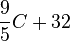 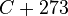 Reamur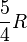 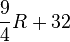 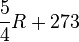 Fahrenheit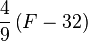 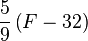 Kelvin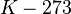 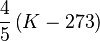 